 				केन्द्रीय विद्यालय संगठन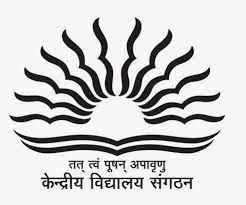 केन्द्रीय विद्यालय भेल, जगदीशपुर  संभाग: लखनऊKendriya Vidyalaya BHEL, Jagdishpur Region: LucknowOPTION FORM FOR KV STUDENTS FOR ADMISSION TO CLASS-XI (2023-24)Admission No*-………….…………….…*(For KV Students Only)Stream Choice: (Please Tick √ Any One)                      (1) Science                                                                                              OR                                                                           Male/Female: ______________(2) Commerce 1. Name of Applicant: ________________________________ DOB: ___/____/_______2. School last Attended: __________________________ Aadhaar No: _________________________3. (a)Father’s Name:________________________   Mother’s Name:__________________________   (b) Occupation: __________________________   Occupation: _____________________________   (c) Basic Pay: ____________________________ Basic Pay: _______________________________* (d) Service Category of Parent as per KVS Admission Guidelines____________________________*I-BHEL/II-Central Govt. /III-Central Govt. PSU/IV-State Govt. /V-State PSU/VI-Any Other (PVT)4. Residential Address: _______________________________________________________________________________________________________________________________________________5. Mobile/Whats App No:_________________________Email id: ___________________________6. Category of Applicant (*Specify Gen/SC/ST/OBC (NCL) _____________ Blood Group: _______7. Result of Class X (Supported by photo copy of marks sheet) CBSE Roll No: _________________8. Aggregate Marks in Science & Mathematics: _______________% in Science & Maths__________9. Subject Opted Core Subject (1) English Core	           Elective Subject (2) Physics/Accountancy (3) Chemistry/Business Studies			            # (4) ________________   (5) _____________________	# For Science Stream: - Any Two from Maths/Biology and CS/Hindi Core# For Commerce Stream: - Any Two from Economics and Maths/IP/Hindi Core#Option once exercised will be final and no change in Optional Subjects will be allowed latter.10. *Whether participated in SGFI/KVS National/Regional Sports Meet/Scout/Guide/NCC (if Yes, please attach attested photo copies of certificate and give details).Specify the level also____________(All taken together Aggregate Marks will not be exceeded by 6%)*Concession of marks in aggregate will be allowed to the participants of Sports/Games/Scout-Guide/NCC/Adventure activities of KVS & SC/ST/OBC (NCL) candidates as per KVS rules We hereby declare that the above information furnished is true to the best of our knowledge.Date:				Signature of Student			Parent’s Name & SignatureMob. No._________________ 				केन्द्रीय विद्यालय संगठनकेन्द्रीय विद्यालय भेल, जगदीशपुर संभाग: लखनऊKendriya Vidyalaya BHEL, Jagdishpur Region: LucknowREGISTRATION FORM FOR NON-KV STUDENTS FOR ADMISSION TO CLASS-XI (2023-24)Reg. No-………………………….……  		Date of Reg………..…..……….. Stream Choice: (Please Tick √ Any One)                      (1) Science                                                                                              OR                                                                           Male/Female: ______________(2) Commerce 1. Name of Applicant: ______________________________ DOB: ____/____/______2. School last Attended: __________________________ Aadhaar No: _________________________3. (a)Father’s Name:________________________   Mother’s Name:__________________________   (b) Occupation: __________________________   Occupation: _____________________________   (c) Basic Pay: ____________________________ Basic Pay: _______________________________* (d) Service Category of Parent as per KVS Admission Guidelines____________________________*I-BHEL/II-Central Govt. /III-Central Govt. PSU/IV-State Govt. /V-State PSU/VI-Any Other (PVT)4. Residential Address: _______________________________________________________________________________________________________________________________________________5. Mobile/Whats App No:_________________________Email id: ___________________________6. *Category of Applicant (Specify Gen/SC/ST/OBC (NCL) _____________ Blood Group: _______7. Result of Class X & Year (Supported by photo copy of mark sheet) Roll No: __________________ 8. Aggregate Marks in Science & Mathematics: ______________ % in Science & Maths__________9. Subject Opted Core Subject (1) English Core	           Elective Subject (2) Physics/Accountancy (3) Chemistry/Business Studies			            # (4) ________________   (5) _____________________	# For Science Stream: - Any Two from Maths/Biology and CS/Hindi Core# For Commerce Stream: - Any Two from Economics and Maths/IP/Hindi Core#Option once exercised will be final and no change in Optional Subjects will be allowed latter.10. Whether participated in SGFI/KVS National/Regional Sports Meet/Scout/Guide/NCC (if Yes, please attach attested photo copies of certificate and give details).Specify the level also____________(All taken together Aggregate Marks will not be exceeded by 6%)*Concession of marks in aggregate will be allowed to the participants of Sports/Games/Scout-Guide/NCC/Adventure activities of KVS & SC/ST/OBC (NCL) candidates as per KVS rulesWe hereby declare that the above information furnished is true to the best of our knowledge.Date:				Signature of Student			Parent’s Name & SignatureMob. No._________________SubjectMarks out of 100SubjectMarks out of 100Marks out of 100Hindi Course-AMathematics-StandardEnglish Lang. & Litt.Mathematics-BasicSocial ScienceScience*Concession of Marks/Aggr:*Concession of Marks/Aggr:Total Marks with %/500%SubjectMarks out of 100SubjectMarks out of 100Marks out of 100Hindi Course-A/BMathematics StandardEnglish Lang. & Litt.Mathematics BasicSocial ScienceScienceNote:-Marks of Additional/Any other Subject will not be considered for MeritNote:-Marks of Additional/Any other Subject will not be considered for MeritTotal Marks with %/500%